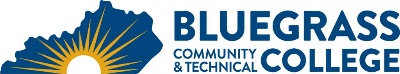 Program Coordinator: Kevin Jensen	E-mail: kevin.jensen@kctcs.edu	Phone: 859-246-6681Program Website: https://bluegrass.kctcs.edu/education-training/program-finder/energy-management.aspx Student Name:		Student ID: Students need to be at KCTCS placement levels for all coursesNote:  25% of Total Program Credit Hours must be earned at Bluegrass Community and Technical College.Advisor Name:	Advisor Signature: _________________________________________Student Name:	Student Signature: ________________________________________First SemesterCreditsTermGradePrereqs/NotesAET102 Introduction to Energy, OR BIO120 Human Ecology (3) ANDBIO121 Human Ecology Lab (1)4MAT126 Technical Algebra and Trigonometry, OR MAT150 College Algebra, OR Higher level math3Total Semester Credit Hours7Second SemesterCreditsTermGradePrereqs/NotesAET110 Introduction to Circuit Analysis4AET114 Solar and Wind Energy Generation 4Total Semester Credit Hours8Total Credential Hours17Special Instructions: